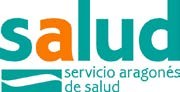 ANEXO II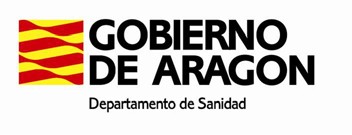 SECTOR DE ZARAGOZA IIIDatos personales y profesionalesDocumentación que aportaSOLICITA : Ser admitido/a a la convocatoria, publicada el 20 de abril de 2023, de la SEGUNDA FASE del procedimiento de movilidad interna 2022, para la provisión de puestos de personal sanitario del C.R.P. “Ntra. Sra. del Pilar”.DECLARA: Que son ciertos los datos consignados en la presente solicitud, que reúne todos y cada uno de los requisitos y condiciones exigidas para participar en la convocatoria, referidos a la fecha de expiración del plazo de presentación de solicitudes, y que se compromete a probar documentalmente todos los datos que le sean solicitados.FirmaGERENCIA DE SECTOR DE ZARAGOZA IIIC.R.P. “Ntra. Sra. del Pilar”. Dirección de Enfermería C/ Duquesa Villahermosa, 66-68. 50009 ZARAGOZAPRIMER APELLIDOPRIMER APELLIDOSEGUNDO APELLIDONOMBREDNICATEGORÍA (Señalar con X categoría profesional)ENFERMERO/A󠆬                  TERAPEUTA  OCUPACIONAL                TCAE  DFA       CATEGORÍA (Señalar con X categoría profesional)ENFERMERO/A󠆬                  TERAPEUTA  OCUPACIONAL                TCAE  DFA       CATEGORÍA (Señalar con X categoría profesional)ENFERMERO/A󠆬                  TERAPEUTA  OCUPACIONAL                TCAE  DFA       UNIDAD DESDE LA QUE CONCURSAUNIDAD DESDE LA QUE CONCURSAUNIDAD DESDE LA QUE CONCURSAUNIDAD DESDE LA QUE CONCURSAEn Zaragoza, a  	de   _______	de _______